Welcome to Inverkip Primary School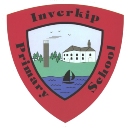 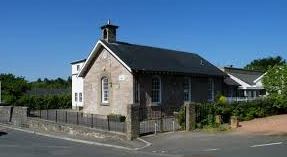 Hello -  We can’t wait to meet you!We hope this booklet helps you before you come join us.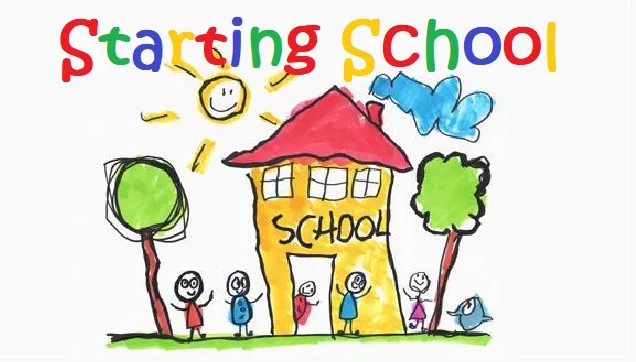 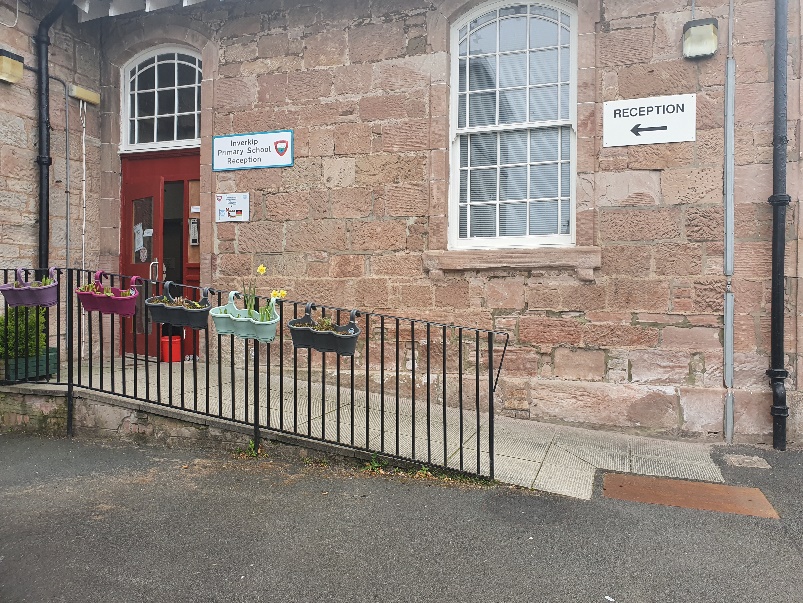 This is the door I will use to go into my school.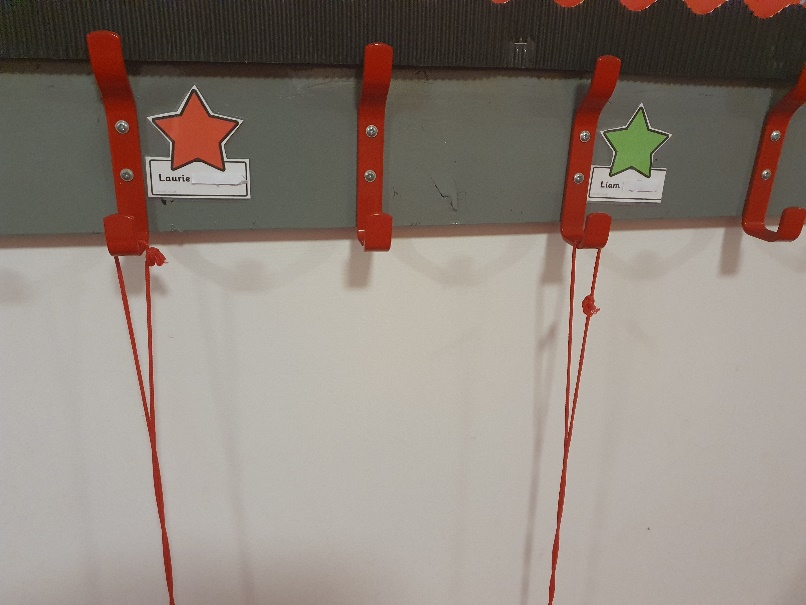 I can hang up my coat near my class.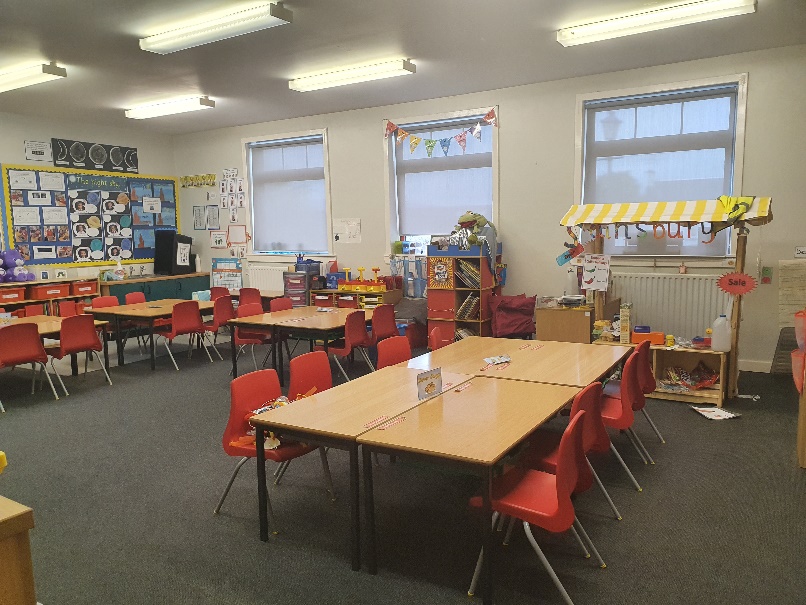 My classroom might look like this.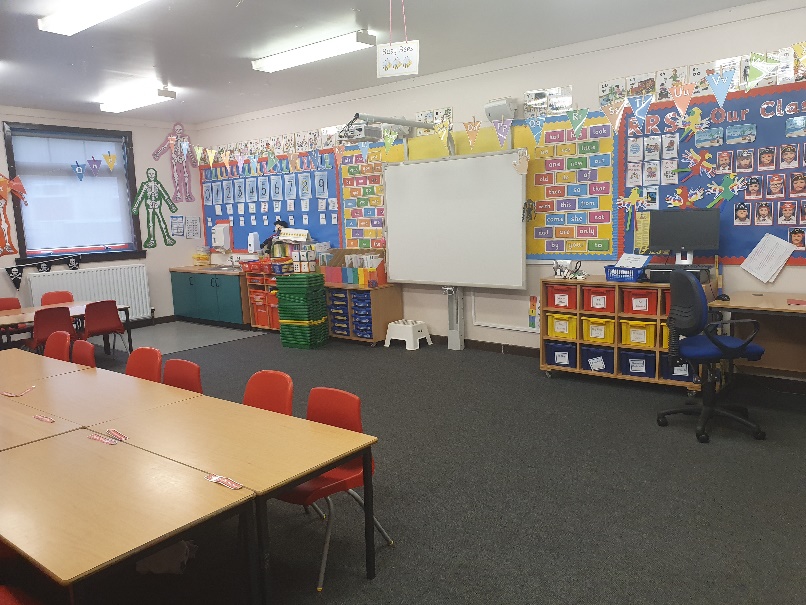 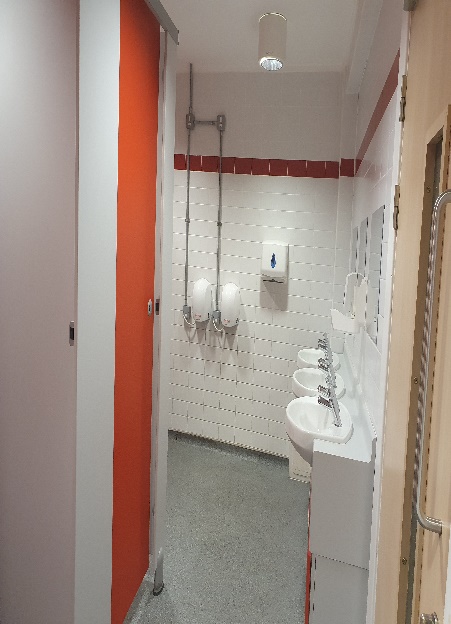 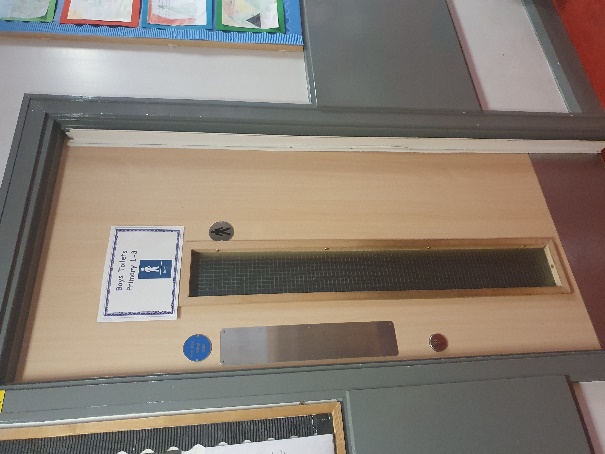 There will be a toilet for boys.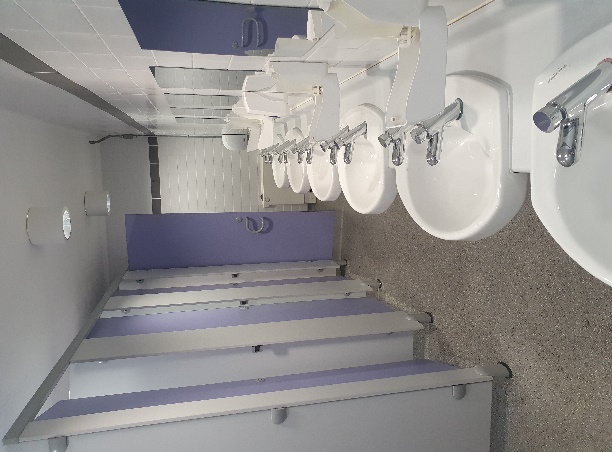 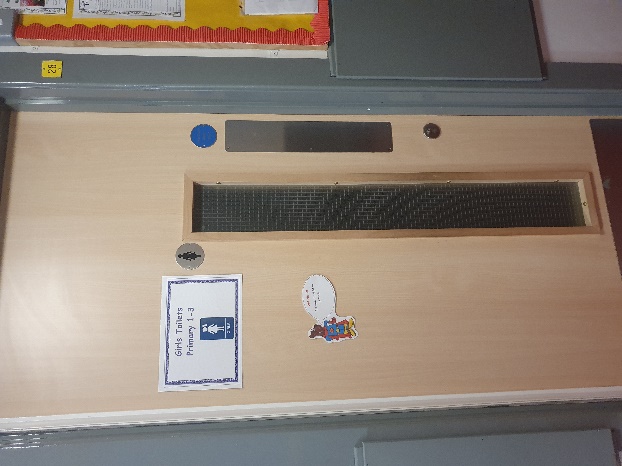 There will be a toilet for girls.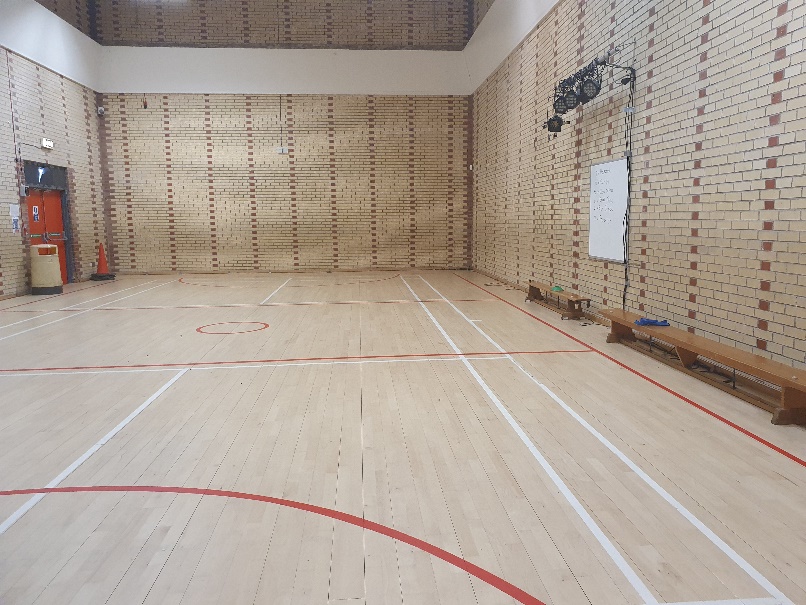 Sometimes I will go to the gym hall for PE.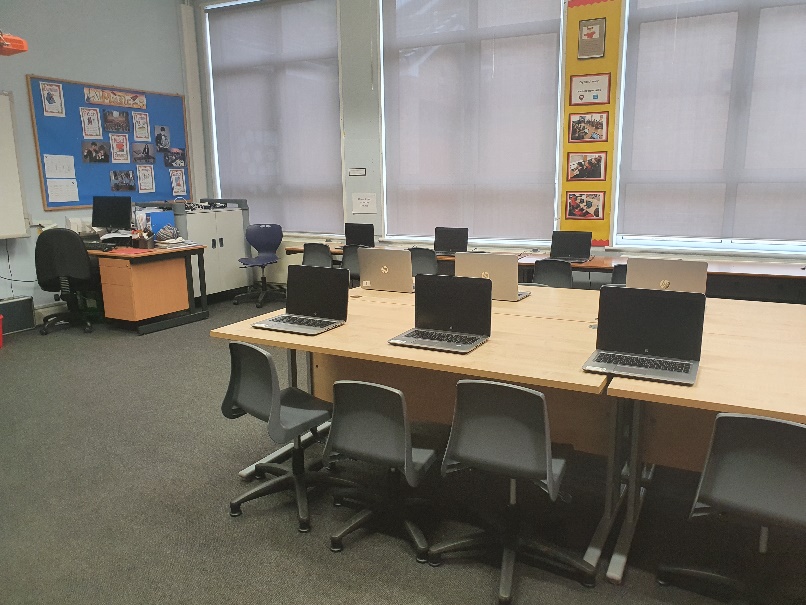 I will sometimes go to the computer suite for ICT.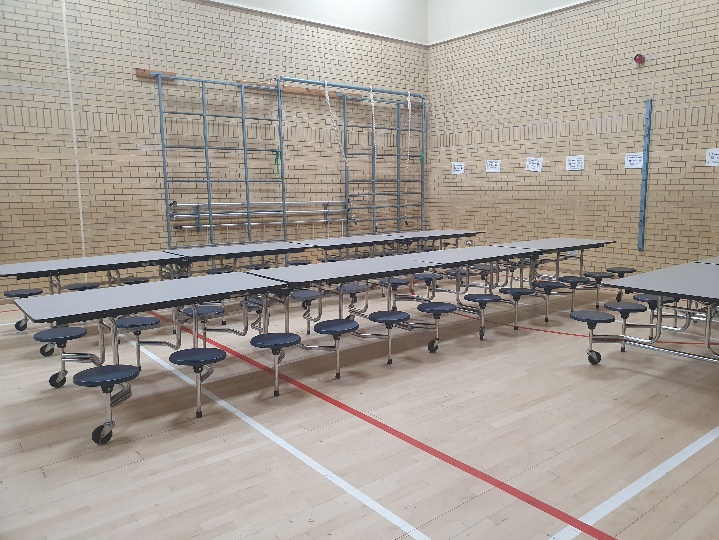 This is where I can sit at lunchtime.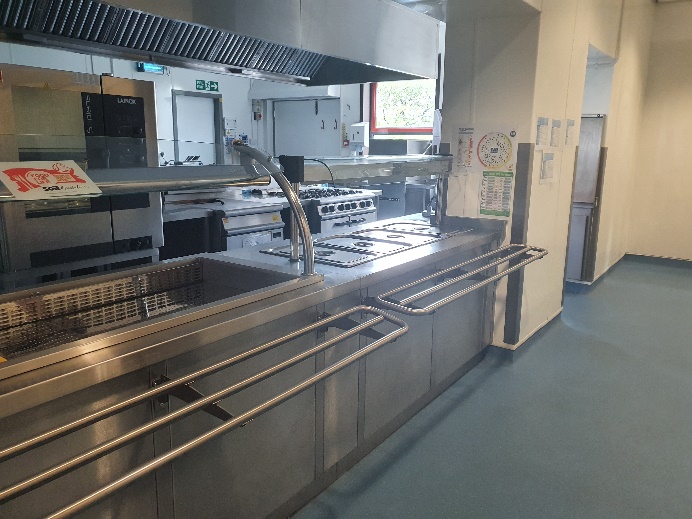 I can choose my lunch from trays or I might have a packed lunch.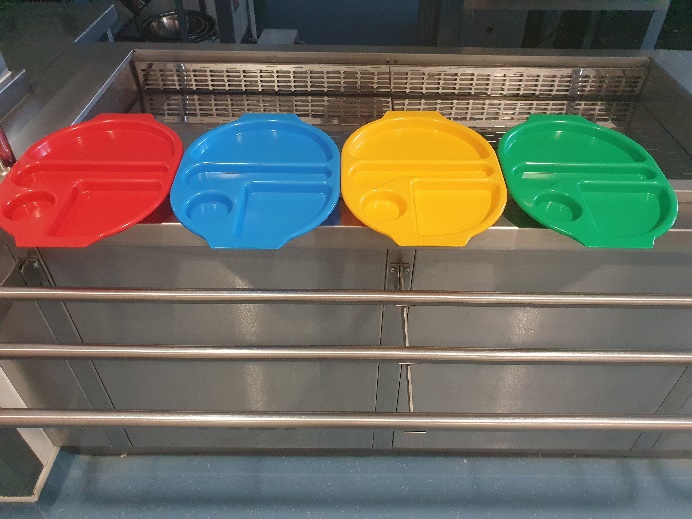 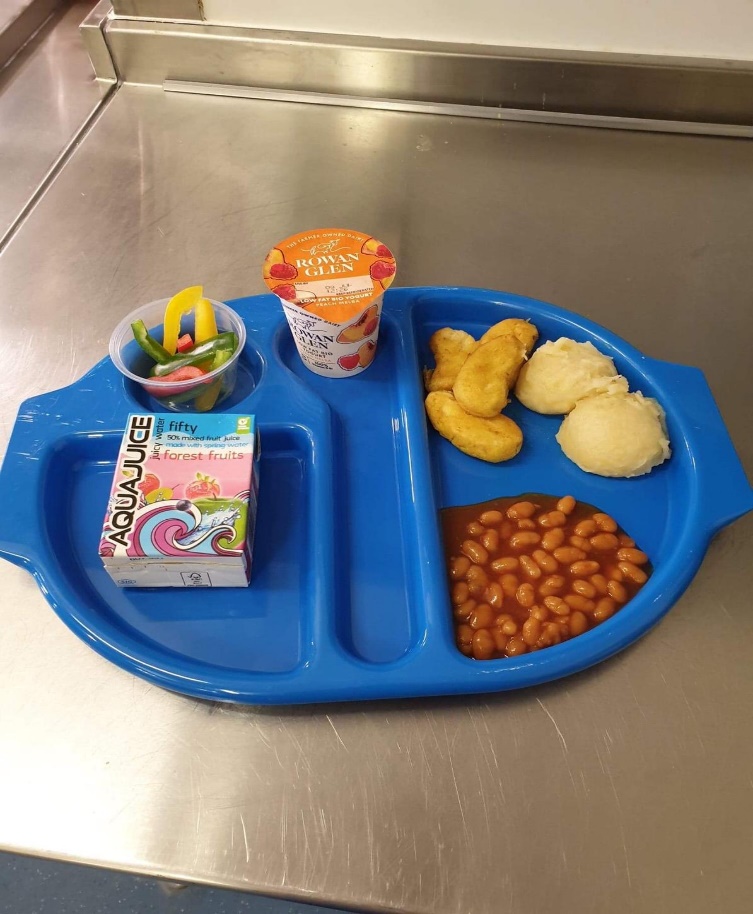 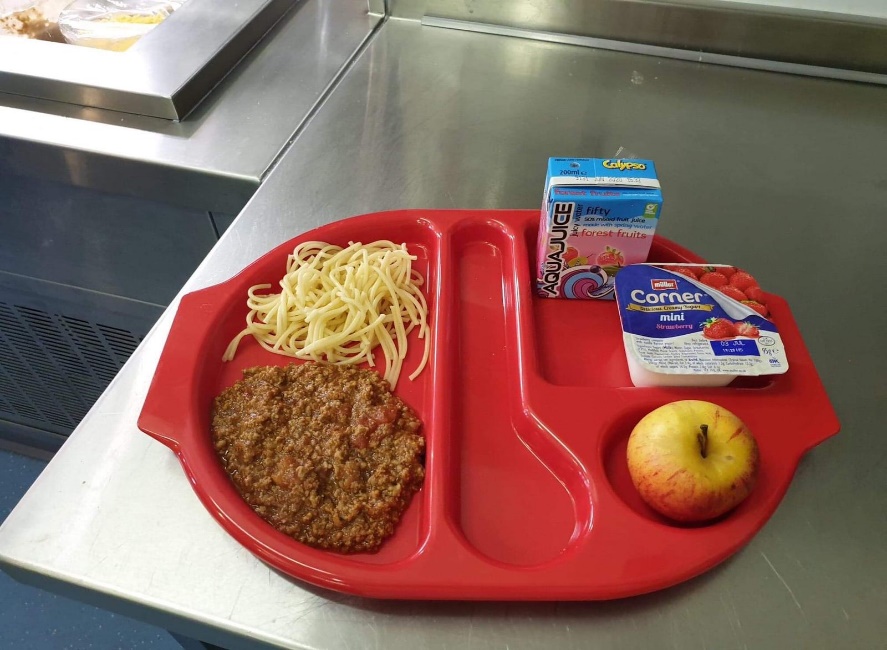 These are examples of some of the lunch choices.Red and Blue are hot meals.Yellow is a sandwich or wrap.Green is a baked potato.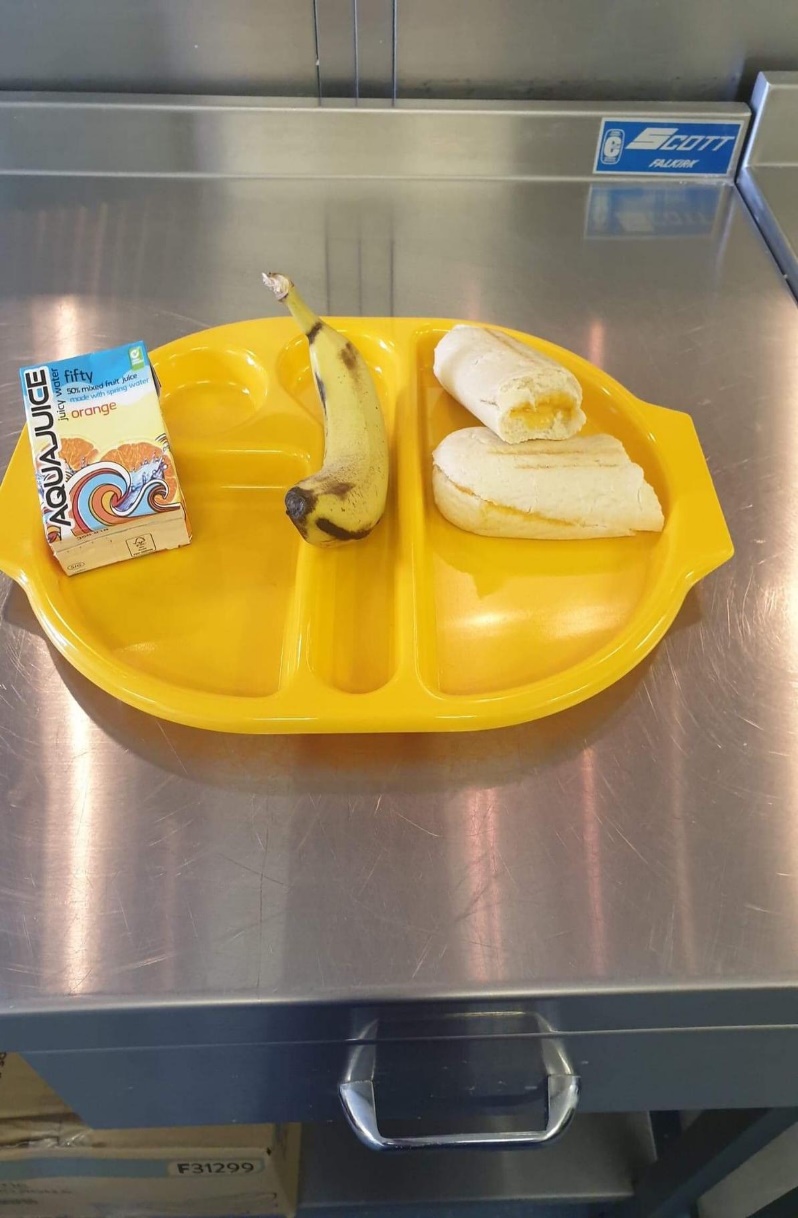 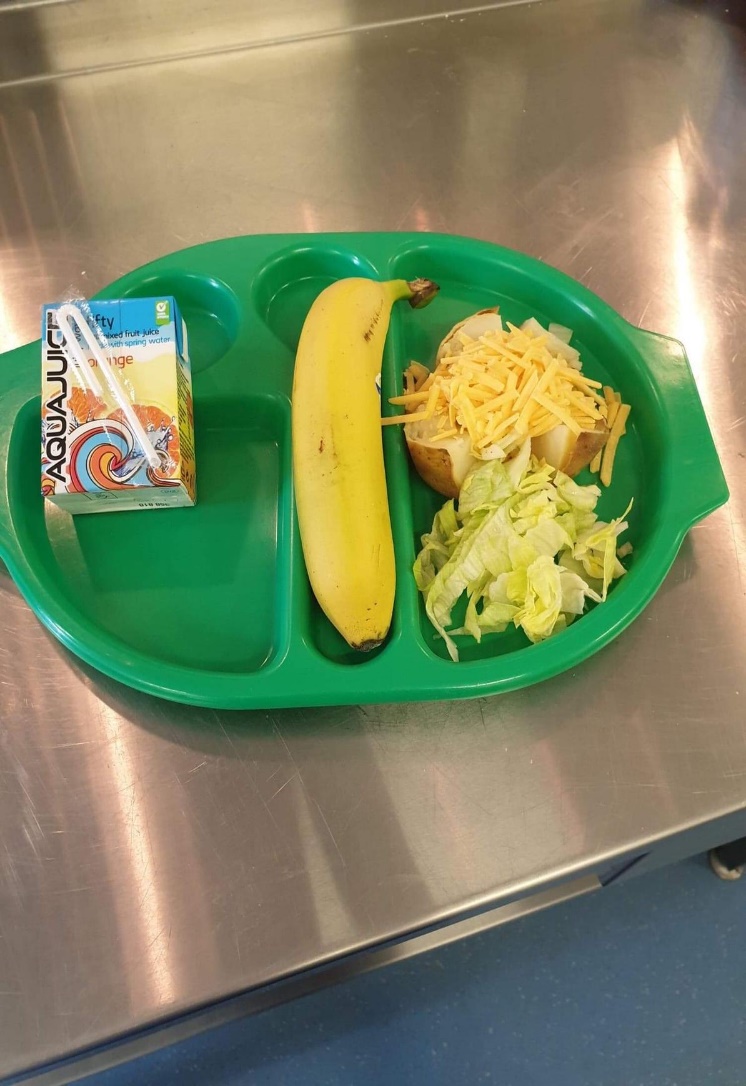 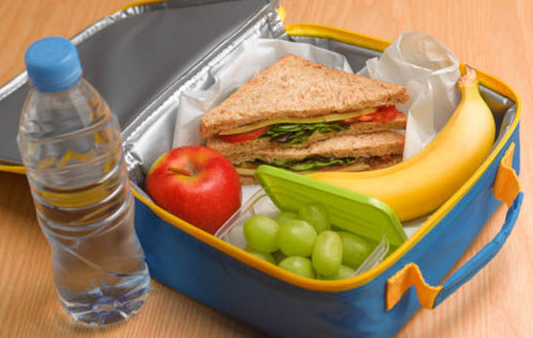       I can bring a packed lunch from home.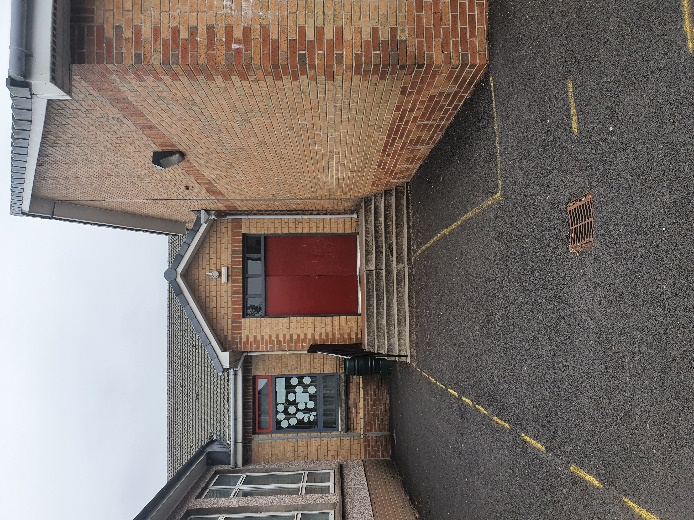 Our playground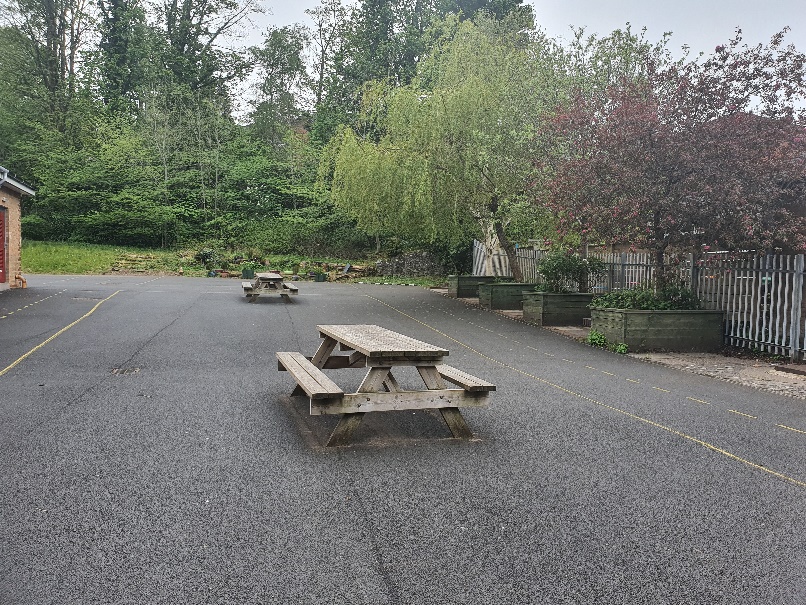 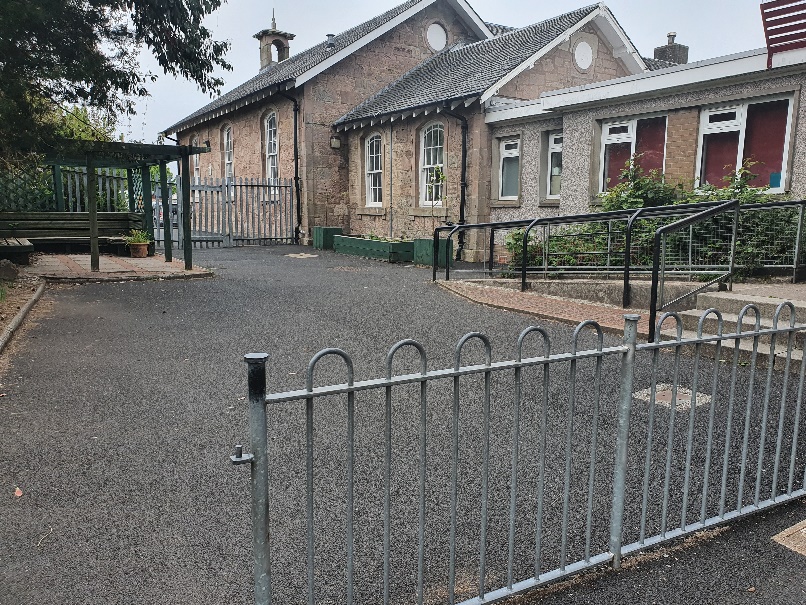 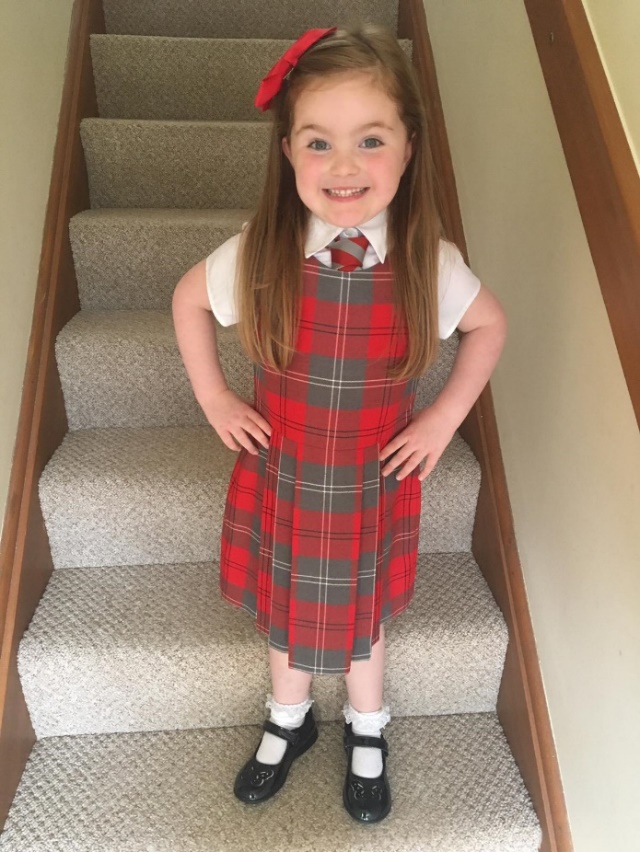 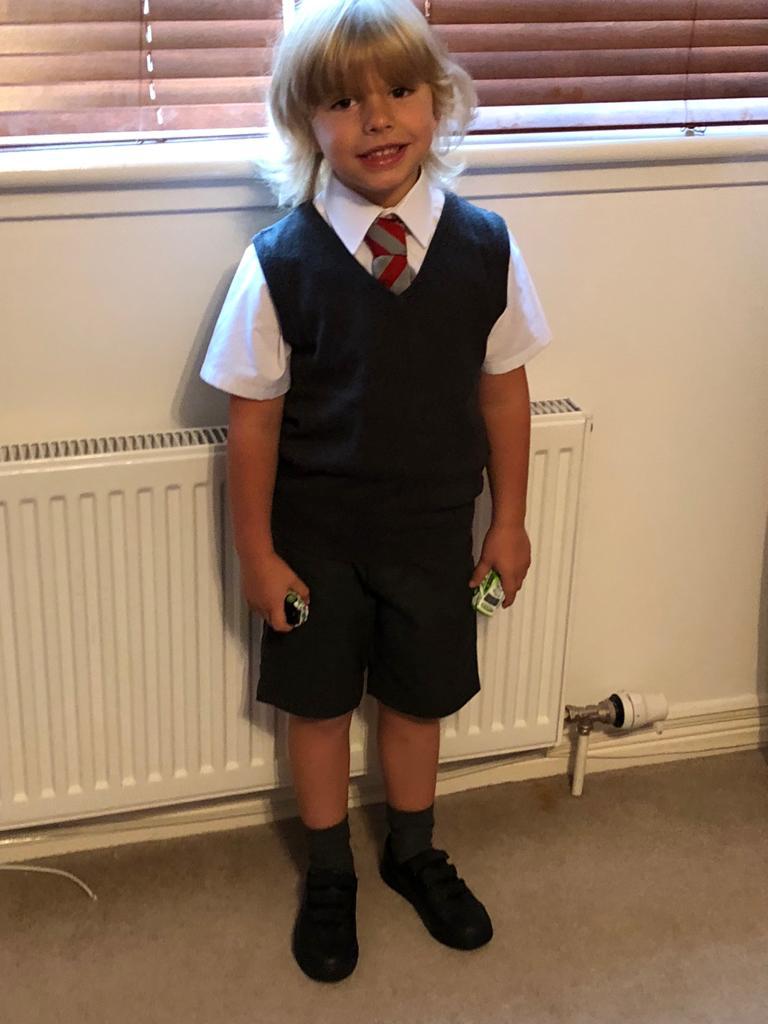 My uniform might look like this.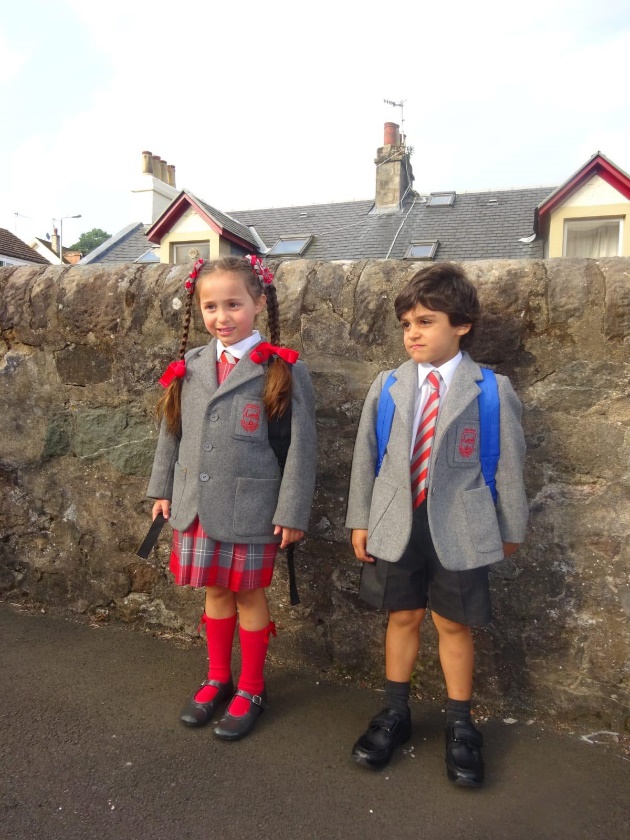 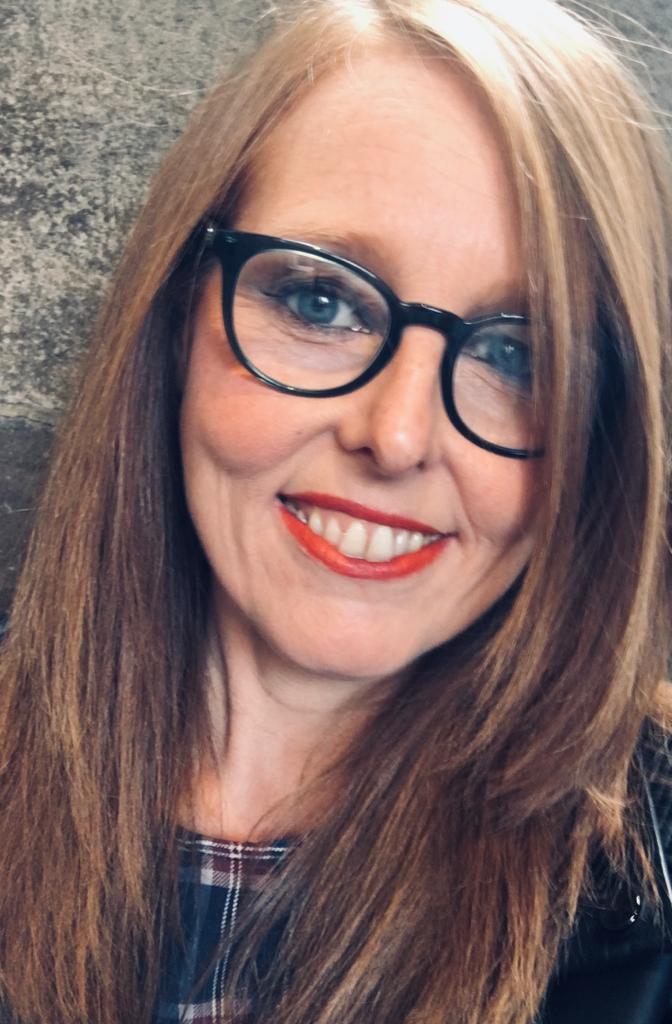 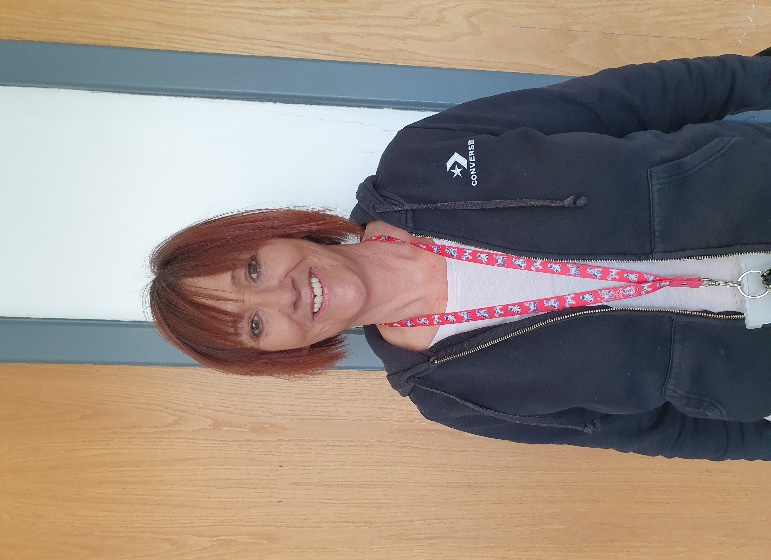 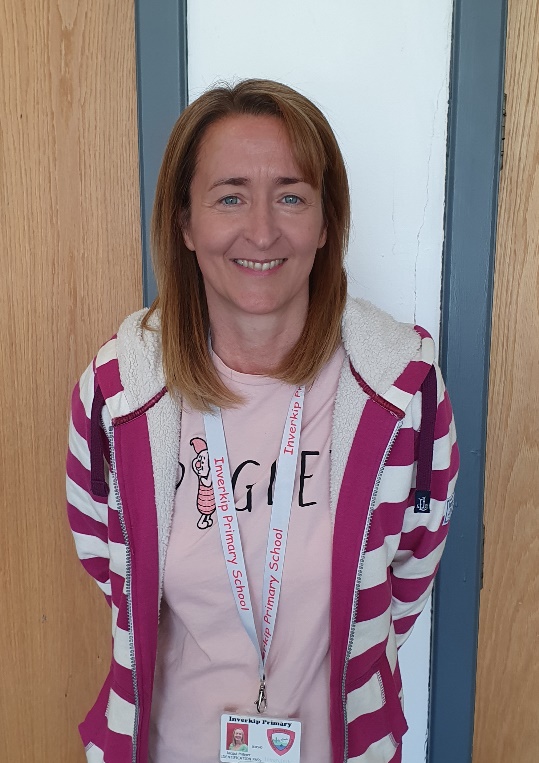 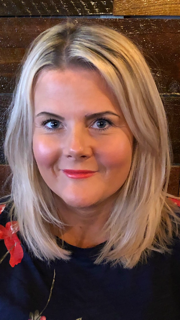 